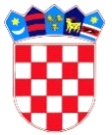 REPUBLIKA HRVATSKA                                                   DUBROVAČKO-NERETVANSKA  ŽUPANIJA OPĆINA TRPANJOPĆINSKO VIJEĆE	       KLASA:023-01/22-02/07                                   URBROJ 2117/07-01/22-01                                                            Z A P I S N I K                                                               sa 07. (sedme) sjednice Općinskog vijeća                                                    O P Ć I N E   T R P A N JMjesto održavanja: Sportska dvorana OŠ TrpanjDatum održavanja:  18. listopada 2022. g.Vrijeme održavanja: od  18,00 h  do 19,00 hPredsjednik Općinskog Vijeća Ivan Veić (u daljnjem tekstu : predsjednik) pozdravlja i utvrđuje da su sjednici Općinskog Vijeća ( u daljnjem tekstu : Vijeće) NAZOČNI VIJEĆNICI: Ivan Veić, Tonči Jelaš, Josip Nesanović, Andrija Nedoh, Ivo ŽeguraIZOČNI: Laura Butirić, Antonija MirkoOSTALI NAZOČNI: Jakša Franković – načelnik općine Trpanj ( u daljnjem tekstu : načelnik) , Nada Ivanković, pročelnica JUO ( u daljnjem tekstu : pročelnica), Keti Šundrica, dir. Komunalno Trpanj d.o.o., Ante Miloslavić, dir. Izvor orah d.o.o. Predsjednik Vijeća predlaže slijedeći 	               D N E V N I    R E DAktualni satUsvajanje zapisnika s 06. sjednice VijećaDonošenje godišnjeg izvještaja o izvršenju Proračuna Općine Trpanj za 2021.godinuUsvajanje Izvještaja o izvršenju Programa održavanja komunalne infrastrukture u 2021.godiniUsvajanje Izvještaja o izvršenju Programa  građenja objekata i uređaja komunalne infrastrukture u 2021. godinuDonošenje polugodišnjeg izvještaja o izvršenju Proračuna Općine Trpanj za razdoblje 01.01. – 30.06.2022.godineDonošenje Odluke o financiranju političkih stranaka i nezavisnih vijećnika zastupljenih u Općinskom vijeću Općine Trpanj u 2022.godiniDonošenje Odluke o 2.izmjenama i dopunama Odluke o koeficijentima za obračun plaće službenika i namještenika u Jedinstvenom upravnom odjelu Općine TrpanjDonošenje Odluke o plaći i drugim pravima iz rada općinskog načelnika Općine TrpanjRazmatranje ponude Joze Šegetina za prodaju Općini Trpanj čest.zem.77  (p=126 m2) i ponude Joze i Ante Slejko za prodaju čest.zem. 86/2 (p=36 m2), obje k.o. TrpanjPredloženi dnevni red jednoglasno je usvojen.Ad.1.) Aktualni satNačelnik upoznaje sa trenutnom situacijom radova na zgradi za opću namjenu, ističući kako je nakon nekoliko aneksa i produljenja ugovora, zbog nepoštivanja rokova i ugovorenih obveza raskinuli ugovor s izvođačem i pokrenuli postupak pred sudom u Korčuli. Nikoga nismo tužili , već samo tražimo da se dokazima na terenu utvrdi činjenično stanje.  Čekamo presudu suda, izlazak vještaka na teren kako bi se utvrdilo trenutno stanje gradilišta, te se pristupilo izradi novog troškovnika i raspisivanje natječaja za novog izvođača. Napominje kako je Općina uredno podmirila sve obveze prema dosadašnjem izvođaču, te nema nepodmirenih računa. Što se tiče radova na plaži Luka u tijeku su radovi oko uvođenja struje, te oblaganje zgrade u kamen. Načelnik upoznaje kako se 2019. god. zajedno s Županijom Dubrovačko – Neretvanskom , MUP-om i ostalim općinama koje gravitiraju PP Ston potpisali Sporazum o rekonstrukciji zgrade Policijske Postaje Ston koja je jako lošem stanju. Općina Trpanj će u proračunu za 2023. godinu, za tu svrhu planirati  50 000,00 kuna. Načelnik informira kako se početkom studenoga pristupa nastavku radova priključenja objekata na sustav kanalizacije. Prijedlog je da Općina i Izvor Orah sufinanciraju dio od 20%  projekta, kako bi se na taj način rasteretilo građane, a oni će samo financirati i brinuti se oko dovoda od svoje septičke jame do okna kanalizacije uz nadzor djelatnika Izvor Orah.Josip Nesanović apelira kako bi trebalo inzistirati na tome da se svi moraju priključiti na sustav, a ne tko hoće i kad hoće. Smatra da je bilo potrebno još početkom godine obavijestiti domaćinstva o tome kako se započinje s ovom fazom.  Josip Nesanović podsjeća kako je 2017. godine napravljen presjek poslovanja Komunalnog poduzeća, te je utvrđeno jako loše stanje s financijskog aspekta. Situacija se u njegovom mandatu predsjednika vijeća popravila, poduzeće je stabilizirano. Primjećuje kako se situacija u tom poduzeću opet mijenja na gore, ističe problem oko naplate vezova, odvoz smeća, efikasnost rada djelatnika ..itd. Načelnik dodaje kako se ne slaže s izrečenim, ističe kako problema ima, ali poduzeće je na nogama, funkcionira, iza nas je teška sezona koja je odrađena, smatra da je tema kompleksna,te predlaže da se za neku od narednih sjednica kao točka dnevnog reda uvrsti „Rad i stanje u Komunalnom poduzeću“. Josip Nesanović podsjeća kako je 16.07. prošle godine  donesen novi Zakon o gospodarenju otpadom. Ovo vijeće do danas nije donijelo novu Odluku o gospodarenju otpadom. To znači da je po trenutnoj Odluci odvoz otpada  neprofitabilan. Načelnik dodaje kako su se troškovi povećali, kalkulacije je potrebno ponoviti. Kao treće pitanje odnosno osvrt Josip Nesanović upućuje na rad komunalnog redara. Smatra da se kritične točke koje su postojale prije dvije godine još uvijek su neriješene. Činjenica je da komunalni redar ne radi svoj posao i smatra da tako dalje ne ide. Načelnik predlaže da se oko ove teme treba uvažiti mišljenje pročelnice kao njegove pretpostavljene kao i njega samoga, koji imaju svoje mišljenje o istomu. Ivo Žegura postavlja pitanje vijećniku Nesanoviću da li je to činjenica ili njegovo osobno mišljenje . Vijećnik Nesanović odgovara kako je to njegovo osobno mišljenje.Ad.2.) Usvajanje zapisnika s 06. sjednice VijećaPredsjednik stavlja na glasovanje zapisnik sa 06. sjednice Vijeća. Nakon provedenog glasovanja donesen je slijedeći ZAKLJUČAK: Uz jedan glas  „SUZDRŽAN“   i ostali „ZA“ većinom glasova se usvaja  zapisnik sa 06. sjednice Vijeća.Ad.3.) Donošenje godišnjeg izvještaja o izvršenju Proračuna Općine Trpanj za 2021.godinuNačelnik uvodno obrazlaže izvješće o izvršenju Proračuna u 2021. g., ističući kako su ukupni prihodi u  2021. godine ostvareni  u iznosu od 6,885.573,98 kn, što u odnosu na plan za  2021. godinu čini 100% izvršenje i povećanje od 45,32 % u odnosu na ostvarenje u istom razdoblju 2020. godine.Ukupni rashodi u iznosu od 6.869.362,83 kn ostvareni su u visini od 91,28% plana za 2021. godinu.Planom za 2021. godinu planiran je manjak prihoda nad rashodima u iznosu od 650.000,00 kn a ostvaren je višak u iznosu od 16.211,15 kuna.Nakon provedenog glasovanja donesen je slijedeći ZAKLJUČAKJednoglasno se donosi godišnji  izvještaj o izvršenju Proračuna Općine Trpanj za 2021.godinu.Ad.4.) Usvajanje Izvještaja o izvršenju Programa održavanja komunalne infrastrukture u 2021.godiniNačelnik uvodno obrazlaže Program ističući kako su ukupna sredstva za izvršenje Programa planirana  u iznosu od   523.000,00 kuna, a za  izvršenje Programa u 2021. godini utrošeno je 506.087,30 kuna i to 422.287,30 kuna iz prihoda od komunalne naknade i  83.800,00 kuna općih prihoda i primitaka. Nakon  kraće rasprave i provedenog glasovanja donesen je slijedeći ZAKLJUČAK Jednoglasno se usvaja  Izvještaj  o izvršenju Programa održavanja komunalne infrastrukture u 2021.godini.Ad.5.) Usvajanje Izvještaja o izvršenju Programa  građenja objekata i uređaja komunalne infrastrukture u             2021. godinuNačelnik uvodno upoznaje kako su ukupna sredstva za izvršenje ovog Programa planirana  u iznosu od  1.378.000,00 kuna, a za izvršenje Programa u 2021. godini utrošeno je 1.028.916,91 kuna iz prihoda od komunalnog doprinosa( 276.564,35 kuna), općih prihoda i primitaka (25.000 kuna), županijskog proračuna (250.000,00 kuna) i sredstava viškova  (477.352,56 kuna).Nakon kraće rasprave i provedenog glasovanja donesen je slijedećiZAKLJUČAK:Jednoglasno se usvaja Izvještaj o izvršenju Programa  građenja objekata i uređaja komunalne infrastrukture u 2021. godinu.Ad.6.) Donošenje polugodišnjeg izvještaja o izvršenju Proračuna Općine Trpanj za razdoblje 01.01. – 30.06.2022.godineNačelnik obrazlaže izvještaj nakon čega je provedeno glasovanje i jednoglasno je donesen slijedeći ZAKLJUČAK:Jednoglasno se usvaja polugodišnji izvještaj o izvršenju Proračuna Općine Trpanj za razdoblje 01.01. – 30.06.2022.godineAd.7.) Donošenje Odluke o financiranju političkih stranaka i nezavisnih vijećnika zastupljenih u Općinskom vijeću Općine Trpanj u 2022.godiniPročelnica uvodno upoznaje nazočne s Odlukom, te obrazlaže kako se financijska sredstva za redovito godišnje financiranje političkih stranaka koje imaju svoje vijećnike u Općinskom vijeću i nezavisnih vijećnika osiguravaju  u Proračunu u iznosu od 7.200,00 kn koje se raspoređuju na slijedeći načian: Stranci HDZ (koalicija stranaka HDZ i HSS) za 3 vijećnika  3.000,00 kn, Stranci Hrvatska narodna stranka – Liberalni demokrati – HNSLD (koalicija stranaka  Hrvatska narodna stranka – Liberalni demokrati – HNSLD i Narodna stranka Reformisti – Reformisti) za 1 vijećnicu  1.100,00 kn, nezavisna vijećnica Antonija Mirko  1.100,00 kn, Nezavisni vijećnik Josip Nesanović   1.000,00 kn, Nezavisni vijećnik Ivo Žegura 1.000,00 kn.Nakon provedenog glasovanja jednoglasno je donesen slijedećiZAKLJUČAK:Donosi se Odluka o financiranju političkih stranaka i nezavisnih vijećnika zastupljenih u Općinskom vijeću Općine Trpanj u 2022.godini.Ad.8.) Donošenje Odluke o 2.izmjenama i dopunama Odluke o koeficijentima za obračun plaće službenika i namještenika u Jedinstvenom upravnom odjelu Općine TrpanjPročelnica obrazlaže vijećnicima dostavljenu Odluku, pa kako nije bilo pitanja, provedeno je glasovanje, te se konstatira da je jednoglasno donesen slijedeći ZAKLJUČAK:Donosi se Odluka o 2.izmjenama i dopunama Odluke o koeficijentima za obračun plaće službenika i namještenika u Jedinstvenom upravnom odjelu Općine TrpanjAd.9.) Donošenje Odluke o plaći i drugim pravima iz rada općinskog načelnika Općine TrpanjPročelnica uvodno obrazlaže vijećnicima dostavljenu Odluku.Josip Nesanović iznosi kako on smatra da funkcija načelnika zaslužuje i veći koeficijent od predloženoga, ali on ovu Odluku neće podržati iz razloga što nije zadovoljan radom načelnika po pojednim segmentima rada. Pročelnica ističe kako je funkcija načelnika izuzetno odgovorna, te podržava tezu da načelnici trebaju imati puno veće koeficijente od trenutnih, s obzirom na odgovornost koju imaju u obnašanju ove dužnosti. U protivnom se već događa da iz državne i lokalne uprave odlaze kvalitetni kadrovi, a što se opet lančano odražava na sveukupno stanje na svim razinama u društvu.Nakon kraće rasprave i provedenog glasovanja donesen je slijedeći ZAKLJUČAK:
Uz jedan glas „PROTIV“ i ostale „ZA“ donosi se Odluka o plaći i drugim pravima iz rada općinskog načelnika Općine Trpanj.Ad.10.) Razmatranje ponude Joze Šegetina za prodaju Općini Trpanj čest.zem.77  (p=126 m2) i ponude Joze i Ante Slejko za prodaju čest.zem. 86/2 (p=36 m2), obje k.o. TrpanjPročelnica upoznaje nazočne da su pristigle dvije ponude Općini za kupnju zemljišta. Prva je ponuda Joze Šegetina koji nudi Općini svoju čest.zem. br.77 k.o.Trpanj po cijeni od 120 Eura/m2, a druga je ponuda  stigla od Anta Slejka i Joze Slejko koji su suvlasnici, svaki za ½  čest.zem.86/2 k.o. Trpanj, površine 36 m2 , koju nude Općini po cijeni od 150 Eur/ m2. Dalje navodi da je Općina pribavila procjembene elaborate za obje nekretnine sačinjene od straen Mirka Duhovića, dipl.ing.građe., stalnog sudskog vještaka iz područja graditeljstva i procjenu nekretnina, te da je za nekretninu kat.čest.br.77, u naravi građevinsko zemljište mješovite nemjene utvrđena tržišna vrijednost nekretnine po  cijeni od 801,59 kn/m2/106,25 €/m2 dok je za k.čest.zem. 86/2, u naravi građevinsko zemljište mješovite namjene utvrđena tržišna vrijednost od 802,78 kn/m2 odnosno 106,41 €/m2.Nakon provedenog glasovanja donesen je slijedeći ZAKLJUČAK:Općina Trpanj će, nakon okončanja postupka revizije predmetnih elaborata, ponuditi imenovanima Jozi Šegetinu i Anti Slejko i Jozi Slejko u cijenu za kupnju predmetnih nekretnina prema procjenjenoj tržišnoj vrijednosti nekretnina utvrđenoj naprijed navedenim procjembenim elaboratima ovlaštenog sudskog vještaka Mirka Duhovića, te ukoliko imenovani prihvate ponudu, ovlašćuje se načelnik da zaključi kupoprodajni ugovor s imenovanima za kupnju navedenih nekretnina i to:s Joškom Šegetinom za kupnju čest.zem. 77 k.o. Trpanj, površine 126 m2 po cijeni od 801,59 kn/m2/106,25 €/m2 is Antom Slejko i Jozom Slejko za kupnju čest.zem.86/2, k.o. Trpanj, površine 36 m2 po cijeni od 802,78 kn/m2/106,41 €/m2a ukoliko imenovani to ne prihvate, odbiti predmetne ponude.Sjednica je završila u 19 h.Zapisnik sastavila					Predsjednik Općinskog vijećaIvana Jelaš v.r.						Ivan Veić v.r.